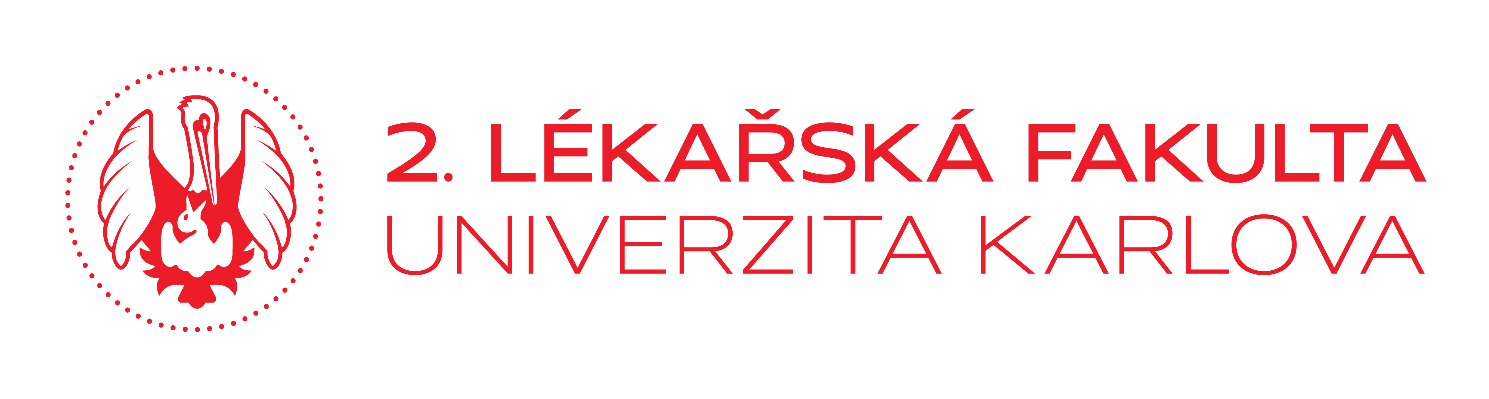 Žádost o praktickou stáž v rámci programu Erasmus+ 
v akademickém roce 2019/2020Žádost o praktickou stáž v rámci programu Erasmus+ 
v akademickém roce 2019/2020Prosíme, vyplňte, podepište a odevzdejte v písemné podobě na studijní oddělení děkanátu fakulty k rukám paní Stanislavy Palowské. Žádost musí být odevzdána nejpozději 2 měsíce před předpokládaným začátkem stáže.Prosíme, vyplňte, podepište a odevzdejte v písemné podobě na studijní oddělení děkanátu fakulty k rukám paní Stanislavy Palowské. Žádost musí být odevzdána nejpozději 2 měsíce před předpokládaným začátkem stáže.Jméno:Příjmení:Datum narození:Email:Mobil:Obor a ročník studia:Absolvované pobyty v zahraničíDruh (Erasmus+, Fond mobility, IFMSA, soukromá stáž, meziuniverzitní dohody…). Uveďte, na které instituci/akademický rokForma studia: bakářské /magisterské / doktorandské  (nehodící se škrtněte)Opakování předmětuUveďte název předmětů:Předmět 1Předmět 2Předmět 3Přerušení studia:Pokud ano, uveďte od kdy do kdy.Jazyková způsobilostUveďte, v jakém jazyce můžete stáž absolvovat. Pomoc zahraničním studentům,např. účast v Buddy programuVybraná instituce :Termín, ve kterém plánuji odjet:Návrh náplně praxe:DatumPodpis